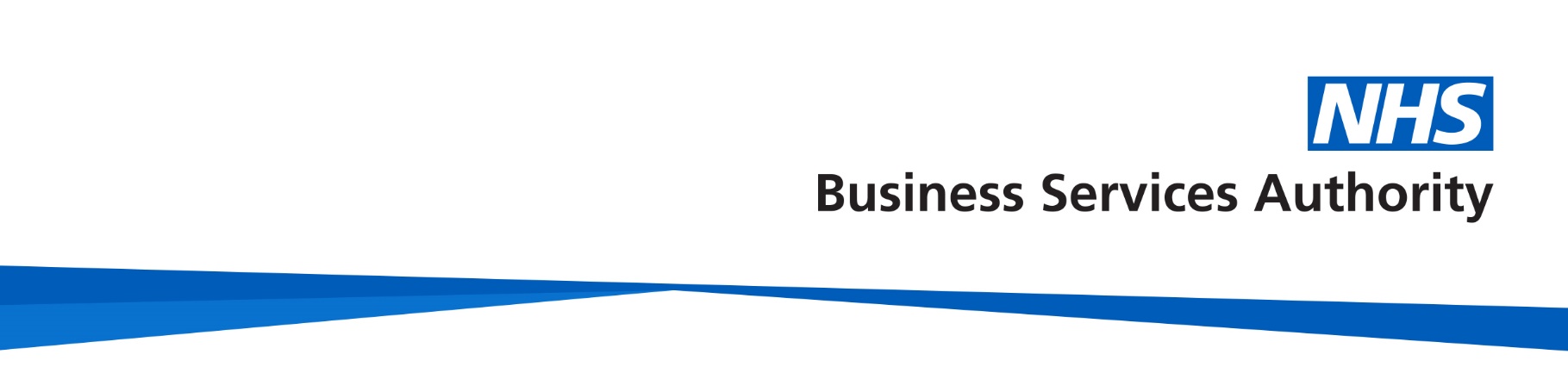 Increasing the use of electronic Repeat Dispensing The NHS Business Services Authority (NHSBSA) works collaboratively with primary care staff to increase the use of electronic Repeat Dispensing (eRD). Using eRD can benefit the NHS, GP practices, pharmacies and patients. You can use these benefits to encourage your patients to switch to eRD. We hope you find this information useful. If you have any feedback or suggestions, please get in touch with us at: gpsupport@nhsbsa.nhs.ukBenefits of eRDFor the NHS:eRD saves the time and money by reducing the amount of paper processing required by GPs, pharmacists and the NHS Business Services Authority. Electronic prescriptions will save the NHS £300m by 2022.eRD improves the data captured from prescriptions, to enable better reporting and improved medicines optimizationeRD is reliable, secure and confidential
For GP practices, eRD means:a simplified the repeat dispensing process reduced need for printed paper prescriptions you can authorise repeat prescriptions for up to a year with just one digital signature patients don’t need to visit their GP practice every time they need to collect a repeat prescription, which could mean more appointments available for patientsFor pharmacies, eRD means:automated downloads, making prescription processing more efficient.less time spent on administration and collecting prescriptions, which means more time for helping patientsreduced waiting times, improving patient satisfactionimproved stock control, providing greater accuracy and reduces the number of prescription queriesA reduction in the amount of sorting and paper submissions that need to be send to us at the NHSBSAa prescription collection service is no longer needed between the pharmacy and GP practicea simplified repeat dispensing processFor patients, eRD means: regular medicines can be prescribed for up to a yearprescriptions are stored securely on the NHS database, so they’re ready at the pharmacy each time you need them no need to visit or call the GP every time you need to order a repeat prescription – you can go direct to the pharmacy you don’t need to call or visit your practice to order your repeat prescription